   Community Action of Laramie County, Inc.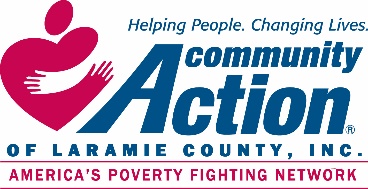 Job Title:Job Title:Job Title:Head Start Education and Disability SupervisorHead Start Education and Disability SupervisorHead Start Education and Disability SupervisorHead Start Education and Disability SupervisorHead Start Education and Disability SupervisorHead Start Education and Disability SupervisorReports To:Reports To:Reports To:Head Start Education and Disability ManagerHead Start Education and Disability ManagerHead Start Education and Disability ManagerHead Start Education and Disability ManagerHead Start Education and Disability ManagerHead Start Education and Disability ManagerID:ID:ID:Type of Position:Type of Position:Type of Position:Hours _40__ /weekFull Time/Exempt9/12 monthsGeneral Description General Description General Description General Description General Description General Description General Description General Description General Description Responsible for the support and coordination of Education and Disabilities services including the parent involvement, child and
family development, volunteerism, and community networking partnership systems in accordance with the National Head Start Performance Standards, the Head Start Act, State of Wyoming Childcare Licensing, Child and Adult Care Food Program, and Environmental Health. Responsible for ensuring that all eligible children and their parents receive the maximum services available linking families, staff and community together. Responsible for supporting the functions of School Readiness, child development and education. Responsible to supervise, mentor and coach teaching staff using CLASS monitoring tool. Responsible for providing professional support and following guidelines and policies.for homeless, low-income veterans and families for the purpose of removing barriers to achieving self-sufficiency.Responsible for the support and coordination of Education and Disabilities services including the parent involvement, child and
family development, volunteerism, and community networking partnership systems in accordance with the National Head Start Performance Standards, the Head Start Act, State of Wyoming Childcare Licensing, Child and Adult Care Food Program, and Environmental Health. Responsible for ensuring that all eligible children and their parents receive the maximum services available linking families, staff and community together. Responsible for supporting the functions of School Readiness, child development and education. Responsible to supervise, mentor and coach teaching staff using CLASS monitoring tool. Responsible for providing professional support and following guidelines and policies.for homeless, low-income veterans and families for the purpose of removing barriers to achieving self-sufficiency.Responsible for the support and coordination of Education and Disabilities services including the parent involvement, child and
family development, volunteerism, and community networking partnership systems in accordance with the National Head Start Performance Standards, the Head Start Act, State of Wyoming Childcare Licensing, Child and Adult Care Food Program, and Environmental Health. Responsible for ensuring that all eligible children and their parents receive the maximum services available linking families, staff and community together. Responsible for supporting the functions of School Readiness, child development and education. Responsible to supervise, mentor and coach teaching staff using CLASS monitoring tool. Responsible for providing professional support and following guidelines and policies.for homeless, low-income veterans and families for the purpose of removing barriers to achieving self-sufficiency.Responsible for the support and coordination of Education and Disabilities services including the parent involvement, child and
family development, volunteerism, and community networking partnership systems in accordance with the National Head Start Performance Standards, the Head Start Act, State of Wyoming Childcare Licensing, Child and Adult Care Food Program, and Environmental Health. Responsible for ensuring that all eligible children and their parents receive the maximum services available linking families, staff and community together. Responsible for supporting the functions of School Readiness, child development and education. Responsible to supervise, mentor and coach teaching staff using CLASS monitoring tool. Responsible for providing professional support and following guidelines and policies.for homeless, low-income veterans and families for the purpose of removing barriers to achieving self-sufficiency.Responsible for the support and coordination of Education and Disabilities services including the parent involvement, child and
family development, volunteerism, and community networking partnership systems in accordance with the National Head Start Performance Standards, the Head Start Act, State of Wyoming Childcare Licensing, Child and Adult Care Food Program, and Environmental Health. Responsible for ensuring that all eligible children and their parents receive the maximum services available linking families, staff and community together. Responsible for supporting the functions of School Readiness, child development and education. Responsible to supervise, mentor and coach teaching staff using CLASS monitoring tool. Responsible for providing professional support and following guidelines and policies.for homeless, low-income veterans and families for the purpose of removing barriers to achieving self-sufficiency.Responsible for the support and coordination of Education and Disabilities services including the parent involvement, child and
family development, volunteerism, and community networking partnership systems in accordance with the National Head Start Performance Standards, the Head Start Act, State of Wyoming Childcare Licensing, Child and Adult Care Food Program, and Environmental Health. Responsible for ensuring that all eligible children and their parents receive the maximum services available linking families, staff and community together. Responsible for supporting the functions of School Readiness, child development and education. Responsible to supervise, mentor and coach teaching staff using CLASS monitoring tool. Responsible for providing professional support and following guidelines and policies.for homeless, low-income veterans and families for the purpose of removing barriers to achieving self-sufficiency.Responsible for the support and coordination of Education and Disabilities services including the parent involvement, child and
family development, volunteerism, and community networking partnership systems in accordance with the National Head Start Performance Standards, the Head Start Act, State of Wyoming Childcare Licensing, Child and Adult Care Food Program, and Environmental Health. Responsible for ensuring that all eligible children and their parents receive the maximum services available linking families, staff and community together. Responsible for supporting the functions of School Readiness, child development and education. Responsible to supervise, mentor and coach teaching staff using CLASS monitoring tool. Responsible for providing professional support and following guidelines and policies.for homeless, low-income veterans and families for the purpose of removing barriers to achieving self-sufficiency.Responsible for the support and coordination of Education and Disabilities services including the parent involvement, child and
family development, volunteerism, and community networking partnership systems in accordance with the National Head Start Performance Standards, the Head Start Act, State of Wyoming Childcare Licensing, Child and Adult Care Food Program, and Environmental Health. Responsible for ensuring that all eligible children and their parents receive the maximum services available linking families, staff and community together. Responsible for supporting the functions of School Readiness, child development and education. Responsible to supervise, mentor and coach teaching staff using CLASS monitoring tool. Responsible for providing professional support and following guidelines and policies.for homeless, low-income veterans and families for the purpose of removing barriers to achieving self-sufficiency.Responsible for the support and coordination of Education and Disabilities services including the parent involvement, child and
family development, volunteerism, and community networking partnership systems in accordance with the National Head Start Performance Standards, the Head Start Act, State of Wyoming Childcare Licensing, Child and Adult Care Food Program, and Environmental Health. Responsible for ensuring that all eligible children and their parents receive the maximum services available linking families, staff and community together. Responsible for supporting the functions of School Readiness, child development and education. Responsible to supervise, mentor and coach teaching staff using CLASS monitoring tool. Responsible for providing professional support and following guidelines and policies.for homeless, low-income veterans and families for the purpose of removing barriers to achieving self-sufficiency.Job Responsibilities & REQUIREMENTSJob Responsibilities & REQUIREMENTSJob Responsibilities & REQUIREMENTSJob Responsibilities & REQUIREMENTSJob Responsibilities & REQUIREMENTSJob Responsibilities & REQUIREMENTSJob Responsibilities & REQUIREMENTSJob Responsibilities & REQUIREMENTSJob Responsibilities & REQUIREMENTSThe following information is intended to be representative of the essential functions performed by personnel in this position and is not all- inclusive. The omission of a specific task or function will not preclude it from the responsibilities of this position if the work is similar, related or a logical extension of the position. Other duties may be assigned.Education Supervisory DutiesReports to Education and Disabilities ManagerSupervise education staff in assigned centersTrain, mentor and coach education staffOngoing monitoring of assigned staff to include one-on-one meetings, classroom observations, and professional development of staffProvides Performance Evaluation input for assigned staffReview and distribute End of the Month PaperworkAudit Classroom Child FilesCommunicate issues and concerns with Education and Disabilities ManagerTrain and mentor parents/classroom volunteersSubstitute in ClassroomsAssume teaching responsibilities as neededAssumes duties of Education and Disabilities Manager as neededEstablish working relationships with families and can train, support and monitor staff in relationship building processesAssist in facilitating component meetings
Program SupportServe as substitute Bus Safety AssistantProvide program coverage in bus, front office, etc., as neededAttend and assist in recruitment and community eventsAttend community groups, boards or committees as a representative of LCHS12 Month ResponsibilitiesPrepares supply orders, purchases, and distributes suppliesPrepares forms for classrooms packetsConduct intake appointments, including referrals. Quality Reviews, and orientation as neededData enter information for disability services and school readiness informationCoordinate written and verbal communication of lEP/IFSP meetings and documentationServes as Bus Safety Assistant for Early Head Start classroom9 Month ResponsibilitiesMedication AdministrationFollows opening/closing procedures of facilities to secure sitesThe following information is intended to be representative of the essential functions performed by personnel in this position and is not all- inclusive. The omission of a specific task or function will not preclude it from the responsibilities of this position if the work is similar, related or a logical extension of the position. Other duties may be assigned.Education Supervisory DutiesReports to Education and Disabilities ManagerSupervise education staff in assigned centersTrain, mentor and coach education staffOngoing monitoring of assigned staff to include one-on-one meetings, classroom observations, and professional development of staffProvides Performance Evaluation input for assigned staffReview and distribute End of the Month PaperworkAudit Classroom Child FilesCommunicate issues and concerns with Education and Disabilities ManagerTrain and mentor parents/classroom volunteersSubstitute in ClassroomsAssume teaching responsibilities as neededAssumes duties of Education and Disabilities Manager as neededEstablish working relationships with families and can train, support and monitor staff in relationship building processesAssist in facilitating component meetings
Program SupportServe as substitute Bus Safety AssistantProvide program coverage in bus, front office, etc., as neededAttend and assist in recruitment and community eventsAttend community groups, boards or committees as a representative of LCHS12 Month ResponsibilitiesPrepares supply orders, purchases, and distributes suppliesPrepares forms for classrooms packetsConduct intake appointments, including referrals. Quality Reviews, and orientation as neededData enter information for disability services and school readiness informationCoordinate written and verbal communication of lEP/IFSP meetings and documentationServes as Bus Safety Assistant for Early Head Start classroom9 Month ResponsibilitiesMedication AdministrationFollows opening/closing procedures of facilities to secure sitesThe following information is intended to be representative of the essential functions performed by personnel in this position and is not all- inclusive. The omission of a specific task or function will not preclude it from the responsibilities of this position if the work is similar, related or a logical extension of the position. Other duties may be assigned.Education Supervisory DutiesReports to Education and Disabilities ManagerSupervise education staff in assigned centersTrain, mentor and coach education staffOngoing monitoring of assigned staff to include one-on-one meetings, classroom observations, and professional development of staffProvides Performance Evaluation input for assigned staffReview and distribute End of the Month PaperworkAudit Classroom Child FilesCommunicate issues and concerns with Education and Disabilities ManagerTrain and mentor parents/classroom volunteersSubstitute in ClassroomsAssume teaching responsibilities as neededAssumes duties of Education and Disabilities Manager as neededEstablish working relationships with families and can train, support and monitor staff in relationship building processesAssist in facilitating component meetings
Program SupportServe as substitute Bus Safety AssistantProvide program coverage in bus, front office, etc., as neededAttend and assist in recruitment and community eventsAttend community groups, boards or committees as a representative of LCHS12 Month ResponsibilitiesPrepares supply orders, purchases, and distributes suppliesPrepares forms for classrooms packetsConduct intake appointments, including referrals. Quality Reviews, and orientation as neededData enter information for disability services and school readiness informationCoordinate written and verbal communication of lEP/IFSP meetings and documentationServes as Bus Safety Assistant for Early Head Start classroom9 Month ResponsibilitiesMedication AdministrationFollows opening/closing procedures of facilities to secure sitesThe following information is intended to be representative of the essential functions performed by personnel in this position and is not all- inclusive. The omission of a specific task or function will not preclude it from the responsibilities of this position if the work is similar, related or a logical extension of the position. Other duties may be assigned.Education Supervisory DutiesReports to Education and Disabilities ManagerSupervise education staff in assigned centersTrain, mentor and coach education staffOngoing monitoring of assigned staff to include one-on-one meetings, classroom observations, and professional development of staffProvides Performance Evaluation input for assigned staffReview and distribute End of the Month PaperworkAudit Classroom Child FilesCommunicate issues and concerns with Education and Disabilities ManagerTrain and mentor parents/classroom volunteersSubstitute in ClassroomsAssume teaching responsibilities as neededAssumes duties of Education and Disabilities Manager as neededEstablish working relationships with families and can train, support and monitor staff in relationship building processesAssist in facilitating component meetings
Program SupportServe as substitute Bus Safety AssistantProvide program coverage in bus, front office, etc., as neededAttend and assist in recruitment and community eventsAttend community groups, boards or committees as a representative of LCHS12 Month ResponsibilitiesPrepares supply orders, purchases, and distributes suppliesPrepares forms for classrooms packetsConduct intake appointments, including referrals. Quality Reviews, and orientation as neededData enter information for disability services and school readiness informationCoordinate written and verbal communication of lEP/IFSP meetings and documentationServes as Bus Safety Assistant for Early Head Start classroom9 Month ResponsibilitiesMedication AdministrationFollows opening/closing procedures of facilities to secure sitesThe following information is intended to be representative of the essential functions performed by personnel in this position and is not all- inclusive. The omission of a specific task or function will not preclude it from the responsibilities of this position if the work is similar, related or a logical extension of the position. Other duties may be assigned.Education Supervisory DutiesReports to Education and Disabilities ManagerSupervise education staff in assigned centersTrain, mentor and coach education staffOngoing monitoring of assigned staff to include one-on-one meetings, classroom observations, and professional development of staffProvides Performance Evaluation input for assigned staffReview and distribute End of the Month PaperworkAudit Classroom Child FilesCommunicate issues and concerns with Education and Disabilities ManagerTrain and mentor parents/classroom volunteersSubstitute in ClassroomsAssume teaching responsibilities as neededAssumes duties of Education and Disabilities Manager as neededEstablish working relationships with families and can train, support and monitor staff in relationship building processesAssist in facilitating component meetings
Program SupportServe as substitute Bus Safety AssistantProvide program coverage in bus, front office, etc., as neededAttend and assist in recruitment and community eventsAttend community groups, boards or committees as a representative of LCHS12 Month ResponsibilitiesPrepares supply orders, purchases, and distributes suppliesPrepares forms for classrooms packetsConduct intake appointments, including referrals. Quality Reviews, and orientation as neededData enter information for disability services and school readiness informationCoordinate written and verbal communication of lEP/IFSP meetings and documentationServes as Bus Safety Assistant for Early Head Start classroom9 Month ResponsibilitiesMedication AdministrationFollows opening/closing procedures of facilities to secure sitesThe following information is intended to be representative of the essential functions performed by personnel in this position and is not all- inclusive. The omission of a specific task or function will not preclude it from the responsibilities of this position if the work is similar, related or a logical extension of the position. Other duties may be assigned.Education Supervisory DutiesReports to Education and Disabilities ManagerSupervise education staff in assigned centersTrain, mentor and coach education staffOngoing monitoring of assigned staff to include one-on-one meetings, classroom observations, and professional development of staffProvides Performance Evaluation input for assigned staffReview and distribute End of the Month PaperworkAudit Classroom Child FilesCommunicate issues and concerns with Education and Disabilities ManagerTrain and mentor parents/classroom volunteersSubstitute in ClassroomsAssume teaching responsibilities as neededAssumes duties of Education and Disabilities Manager as neededEstablish working relationships with families and can train, support and monitor staff in relationship building processesAssist in facilitating component meetings
Program SupportServe as substitute Bus Safety AssistantProvide program coverage in bus, front office, etc., as neededAttend and assist in recruitment and community eventsAttend community groups, boards or committees as a representative of LCHS12 Month ResponsibilitiesPrepares supply orders, purchases, and distributes suppliesPrepares forms for classrooms packetsConduct intake appointments, including referrals. Quality Reviews, and orientation as neededData enter information for disability services and school readiness informationCoordinate written and verbal communication of lEP/IFSP meetings and documentationServes as Bus Safety Assistant for Early Head Start classroom9 Month ResponsibilitiesMedication AdministrationFollows opening/closing procedures of facilities to secure sitesThe following information is intended to be representative of the essential functions performed by personnel in this position and is not all- inclusive. The omission of a specific task or function will not preclude it from the responsibilities of this position if the work is similar, related or a logical extension of the position. Other duties may be assigned.Education Supervisory DutiesReports to Education and Disabilities ManagerSupervise education staff in assigned centersTrain, mentor and coach education staffOngoing monitoring of assigned staff to include one-on-one meetings, classroom observations, and professional development of staffProvides Performance Evaluation input for assigned staffReview and distribute End of the Month PaperworkAudit Classroom Child FilesCommunicate issues and concerns with Education and Disabilities ManagerTrain and mentor parents/classroom volunteersSubstitute in ClassroomsAssume teaching responsibilities as neededAssumes duties of Education and Disabilities Manager as neededEstablish working relationships with families and can train, support and monitor staff in relationship building processesAssist in facilitating component meetings
Program SupportServe as substitute Bus Safety AssistantProvide program coverage in bus, front office, etc., as neededAttend and assist in recruitment and community eventsAttend community groups, boards or committees as a representative of LCHS12 Month ResponsibilitiesPrepares supply orders, purchases, and distributes suppliesPrepares forms for classrooms packetsConduct intake appointments, including referrals. Quality Reviews, and orientation as neededData enter information for disability services and school readiness informationCoordinate written and verbal communication of lEP/IFSP meetings and documentationServes as Bus Safety Assistant for Early Head Start classroom9 Month ResponsibilitiesMedication AdministrationFollows opening/closing procedures of facilities to secure sitesThe following information is intended to be representative of the essential functions performed by personnel in this position and is not all- inclusive. The omission of a specific task or function will not preclude it from the responsibilities of this position if the work is similar, related or a logical extension of the position. Other duties may be assigned.Education Supervisory DutiesReports to Education and Disabilities ManagerSupervise education staff in assigned centersTrain, mentor and coach education staffOngoing monitoring of assigned staff to include one-on-one meetings, classroom observations, and professional development of staffProvides Performance Evaluation input for assigned staffReview and distribute End of the Month PaperworkAudit Classroom Child FilesCommunicate issues and concerns with Education and Disabilities ManagerTrain and mentor parents/classroom volunteersSubstitute in ClassroomsAssume teaching responsibilities as neededAssumes duties of Education and Disabilities Manager as neededEstablish working relationships with families and can train, support and monitor staff in relationship building processesAssist in facilitating component meetings
Program SupportServe as substitute Bus Safety AssistantProvide program coverage in bus, front office, etc., as neededAttend and assist in recruitment and community eventsAttend community groups, boards or committees as a representative of LCHS12 Month ResponsibilitiesPrepares supply orders, purchases, and distributes suppliesPrepares forms for classrooms packetsConduct intake appointments, including referrals. Quality Reviews, and orientation as neededData enter information for disability services and school readiness informationCoordinate written and verbal communication of lEP/IFSP meetings and documentationServes as Bus Safety Assistant for Early Head Start classroom9 Month ResponsibilitiesMedication AdministrationFollows opening/closing procedures of facilities to secure sitesThe following information is intended to be representative of the essential functions performed by personnel in this position and is not all- inclusive. The omission of a specific task or function will not preclude it from the responsibilities of this position if the work is similar, related or a logical extension of the position. Other duties may be assigned.Education Supervisory DutiesReports to Education and Disabilities ManagerSupervise education staff in assigned centersTrain, mentor and coach education staffOngoing monitoring of assigned staff to include one-on-one meetings, classroom observations, and professional development of staffProvides Performance Evaluation input for assigned staffReview and distribute End of the Month PaperworkAudit Classroom Child FilesCommunicate issues and concerns with Education and Disabilities ManagerTrain and mentor parents/classroom volunteersSubstitute in ClassroomsAssume teaching responsibilities as neededAssumes duties of Education and Disabilities Manager as neededEstablish working relationships with families and can train, support and monitor staff in relationship building processesAssist in facilitating component meetings
Program SupportServe as substitute Bus Safety AssistantProvide program coverage in bus, front office, etc., as neededAttend and assist in recruitment and community eventsAttend community groups, boards or committees as a representative of LCHS12 Month ResponsibilitiesPrepares supply orders, purchases, and distributes suppliesPrepares forms for classrooms packetsConduct intake appointments, including referrals. Quality Reviews, and orientation as neededData enter information for disability services and school readiness informationCoordinate written and verbal communication of lEP/IFSP meetings and documentationServes as Bus Safety Assistant for Early Head Start classroom9 Month ResponsibilitiesMedication AdministrationFollows opening/closing procedures of facilities to secure sitesEducation & ExperienceEducation & ExperienceEducation & ExperienceEducation & ExperienceEducation & ExperienceEducation & ExperienceEducation & ExperienceEducation & ExperienceEducation & ExperienceA minimum of an Associate's Degree in Early Childhood Education/Development or a related field with six accredited
courses in ECE or ECOPreference for a Bachelors or be working toward a Bachelors in Early Childhood Education/Special EducationPrevious experience in working with pregnant mothers and children birth to 5 years in a preschool or childcare setting is preferredA minimum of 2 years previous experience in administrative management and personnel supervision, and/or project
coordination or any equivalent combination of experience and training which provides the required knowledge, skills and abilities preferableMust possess or attain Medication Administration Certification within one year of hireWillingness to obtain additional training as requestedAbility to speak Spanish is a plus but not requiredA minimum of an Associate's Degree in Early Childhood Education/Development or a related field with six accredited
courses in ECE or ECOPreference for a Bachelors or be working toward a Bachelors in Early Childhood Education/Special EducationPrevious experience in working with pregnant mothers and children birth to 5 years in a preschool or childcare setting is preferredA minimum of 2 years previous experience in administrative management and personnel supervision, and/or project
coordination or any equivalent combination of experience and training which provides the required knowledge, skills and abilities preferableMust possess or attain Medication Administration Certification within one year of hireWillingness to obtain additional training as requestedAbility to speak Spanish is a plus but not requiredA minimum of an Associate's Degree in Early Childhood Education/Development or a related field with six accredited
courses in ECE or ECOPreference for a Bachelors or be working toward a Bachelors in Early Childhood Education/Special EducationPrevious experience in working with pregnant mothers and children birth to 5 years in a preschool or childcare setting is preferredA minimum of 2 years previous experience in administrative management and personnel supervision, and/or project
coordination or any equivalent combination of experience and training which provides the required knowledge, skills and abilities preferableMust possess or attain Medication Administration Certification within one year of hireWillingness to obtain additional training as requestedAbility to speak Spanish is a plus but not requiredA minimum of an Associate's Degree in Early Childhood Education/Development or a related field with six accredited
courses in ECE or ECOPreference for a Bachelors or be working toward a Bachelors in Early Childhood Education/Special EducationPrevious experience in working with pregnant mothers and children birth to 5 years in a preschool or childcare setting is preferredA minimum of 2 years previous experience in administrative management and personnel supervision, and/or project
coordination or any equivalent combination of experience and training which provides the required knowledge, skills and abilities preferableMust possess or attain Medication Administration Certification within one year of hireWillingness to obtain additional training as requestedAbility to speak Spanish is a plus but not requiredA minimum of an Associate's Degree in Early Childhood Education/Development or a related field with six accredited
courses in ECE or ECOPreference for a Bachelors or be working toward a Bachelors in Early Childhood Education/Special EducationPrevious experience in working with pregnant mothers and children birth to 5 years in a preschool or childcare setting is preferredA minimum of 2 years previous experience in administrative management and personnel supervision, and/or project
coordination or any equivalent combination of experience and training which provides the required knowledge, skills and abilities preferableMust possess or attain Medication Administration Certification within one year of hireWillingness to obtain additional training as requestedAbility to speak Spanish is a plus but not requiredA minimum of an Associate's Degree in Early Childhood Education/Development or a related field with six accredited
courses in ECE or ECOPreference for a Bachelors or be working toward a Bachelors in Early Childhood Education/Special EducationPrevious experience in working with pregnant mothers and children birth to 5 years in a preschool or childcare setting is preferredA minimum of 2 years previous experience in administrative management and personnel supervision, and/or project
coordination or any equivalent combination of experience and training which provides the required knowledge, skills and abilities preferableMust possess or attain Medication Administration Certification within one year of hireWillingness to obtain additional training as requestedAbility to speak Spanish is a plus but not requiredA minimum of an Associate's Degree in Early Childhood Education/Development or a related field with six accredited
courses in ECE or ECOPreference for a Bachelors or be working toward a Bachelors in Early Childhood Education/Special EducationPrevious experience in working with pregnant mothers and children birth to 5 years in a preschool or childcare setting is preferredA minimum of 2 years previous experience in administrative management and personnel supervision, and/or project
coordination or any equivalent combination of experience and training which provides the required knowledge, skills and abilities preferableMust possess or attain Medication Administration Certification within one year of hireWillingness to obtain additional training as requestedAbility to speak Spanish is a plus but not requiredA minimum of an Associate's Degree in Early Childhood Education/Development or a related field with six accredited
courses in ECE or ECOPreference for a Bachelors or be working toward a Bachelors in Early Childhood Education/Special EducationPrevious experience in working with pregnant mothers and children birth to 5 years in a preschool or childcare setting is preferredA minimum of 2 years previous experience in administrative management and personnel supervision, and/or project
coordination or any equivalent combination of experience and training which provides the required knowledge, skills and abilities preferableMust possess or attain Medication Administration Certification within one year of hireWillingness to obtain additional training as requestedAbility to speak Spanish is a plus but not requiredA minimum of an Associate's Degree in Early Childhood Education/Development or a related field with six accredited
courses in ECE or ECOPreference for a Bachelors or be working toward a Bachelors in Early Childhood Education/Special EducationPrevious experience in working with pregnant mothers and children birth to 5 years in a preschool or childcare setting is preferredA minimum of 2 years previous experience in administrative management and personnel supervision, and/or project
coordination or any equivalent combination of experience and training which provides the required knowledge, skills and abilities preferableMust possess or attain Medication Administration Certification within one year of hireWillingness to obtain additional training as requestedAbility to speak Spanish is a plus but not requiredKnowledge & Skills Knowledge & Skills Knowledge & Skills Knowledge & Skills Knowledge & Skills Knowledge & Skills Knowledge & Skills Knowledge & Skills Knowledge & Skills Ability to communicate the principles, philosophy and practices of Head Start and advocate for the programKnowledge of child development and health, disabilities, safety, nutrition, multiculturalism, adult education and family
dynamicsAbility to use a computer to collect, record, retrieve data and prepare reportsAbility to organize and prioritize daily work load and schedulesExperience in human services setting including working with low-income children and families of diverse backgroundOrganizational and management practices as applied to the analysis and evaluation of programs, policies, and operational needsPrinciples and practice of case management and crisis intervention programsPrinciples of supervision, training and performance evaluationDevelop and implement social services supervisory proceduresRecommend and implement goals, objectives, and practices for providing effective and efficient programs and servicesAnalyze problems, identify alternative solutions, project consequences of proposed actions, and implement
recommendations in support of goalsPossess an understanding of Head Start Performance Standards, Head Start Act, local, state and federal rules and
regulations to design plans to support services, monitor and train for compliance.Has knowledge of effective relationship-building practices, and understands families are vital to children's development
and learning.Uses different program data sources to inform and work with parents and expectant families.Identifies and reflects on personal values, experiences, ethics, and biases (e.g. gender, racial, ethnic, cultural, or class) in order to become self-aware and more effective in working with different groups of people.Understands the value of reflective supervision for personal and professional growth. Effectively utilizes supervisory
feedback, educational opportunities, and technical assistance resources to improve individual skills and knowledge.Understands the proper steps to ensure family and child safety, when safety is threatened.Has an extensive knowledge of community resources for families (e.g. health, mental health, nutrition, education) and
understands how to match community and program resources to family interests and needs.Can communicate with families and educate parents, staff and community about the importance of health, mental health, and child development services for children's ongoing learning and development.Ability to communicate the principles, philosophy and practices of Head Start and advocate for the programKnowledge of child development and health, disabilities, safety, nutrition, multiculturalism, adult education and family
dynamicsAbility to use a computer to collect, record, retrieve data and prepare reportsAbility to organize and prioritize daily work load and schedulesExperience in human services setting including working with low-income children and families of diverse backgroundOrganizational and management practices as applied to the analysis and evaluation of programs, policies, and operational needsPrinciples and practice of case management and crisis intervention programsPrinciples of supervision, training and performance evaluationDevelop and implement social services supervisory proceduresRecommend and implement goals, objectives, and practices for providing effective and efficient programs and servicesAnalyze problems, identify alternative solutions, project consequences of proposed actions, and implement
recommendations in support of goalsPossess an understanding of Head Start Performance Standards, Head Start Act, local, state and federal rules and
regulations to design plans to support services, monitor and train for compliance.Has knowledge of effective relationship-building practices, and understands families are vital to children's development
and learning.Uses different program data sources to inform and work with parents and expectant families.Identifies and reflects on personal values, experiences, ethics, and biases (e.g. gender, racial, ethnic, cultural, or class) in order to become self-aware and more effective in working with different groups of people.Understands the value of reflective supervision for personal and professional growth. Effectively utilizes supervisory
feedback, educational opportunities, and technical assistance resources to improve individual skills and knowledge.Understands the proper steps to ensure family and child safety, when safety is threatened.Has an extensive knowledge of community resources for families (e.g. health, mental health, nutrition, education) and
understands how to match community and program resources to family interests and needs.Can communicate with families and educate parents, staff and community about the importance of health, mental health, and child development services for children's ongoing learning and development.Ability to communicate the principles, philosophy and practices of Head Start and advocate for the programKnowledge of child development and health, disabilities, safety, nutrition, multiculturalism, adult education and family
dynamicsAbility to use a computer to collect, record, retrieve data and prepare reportsAbility to organize and prioritize daily work load and schedulesExperience in human services setting including working with low-income children and families of diverse backgroundOrganizational and management practices as applied to the analysis and evaluation of programs, policies, and operational needsPrinciples and practice of case management and crisis intervention programsPrinciples of supervision, training and performance evaluationDevelop and implement social services supervisory proceduresRecommend and implement goals, objectives, and practices for providing effective and efficient programs and servicesAnalyze problems, identify alternative solutions, project consequences of proposed actions, and implement
recommendations in support of goalsPossess an understanding of Head Start Performance Standards, Head Start Act, local, state and federal rules and
regulations to design plans to support services, monitor and train for compliance.Has knowledge of effective relationship-building practices, and understands families are vital to children's development
and learning.Uses different program data sources to inform and work with parents and expectant families.Identifies and reflects on personal values, experiences, ethics, and biases (e.g. gender, racial, ethnic, cultural, or class) in order to become self-aware and more effective in working with different groups of people.Understands the value of reflective supervision for personal and professional growth. Effectively utilizes supervisory
feedback, educational opportunities, and technical assistance resources to improve individual skills and knowledge.Understands the proper steps to ensure family and child safety, when safety is threatened.Has an extensive knowledge of community resources for families (e.g. health, mental health, nutrition, education) and
understands how to match community and program resources to family interests and needs.Can communicate with families and educate parents, staff and community about the importance of health, mental health, and child development services for children's ongoing learning and development.Ability to communicate the principles, philosophy and practices of Head Start and advocate for the programKnowledge of child development and health, disabilities, safety, nutrition, multiculturalism, adult education and family
dynamicsAbility to use a computer to collect, record, retrieve data and prepare reportsAbility to organize and prioritize daily work load and schedulesExperience in human services setting including working with low-income children and families of diverse backgroundOrganizational and management practices as applied to the analysis and evaluation of programs, policies, and operational needsPrinciples and practice of case management and crisis intervention programsPrinciples of supervision, training and performance evaluationDevelop and implement social services supervisory proceduresRecommend and implement goals, objectives, and practices for providing effective and efficient programs and servicesAnalyze problems, identify alternative solutions, project consequences of proposed actions, and implement
recommendations in support of goalsPossess an understanding of Head Start Performance Standards, Head Start Act, local, state and federal rules and
regulations to design plans to support services, monitor and train for compliance.Has knowledge of effective relationship-building practices, and understands families are vital to children's development
and learning.Uses different program data sources to inform and work with parents and expectant families.Identifies and reflects on personal values, experiences, ethics, and biases (e.g. gender, racial, ethnic, cultural, or class) in order to become self-aware and more effective in working with different groups of people.Understands the value of reflective supervision for personal and professional growth. Effectively utilizes supervisory
feedback, educational opportunities, and technical assistance resources to improve individual skills and knowledge.Understands the proper steps to ensure family and child safety, when safety is threatened.Has an extensive knowledge of community resources for families (e.g. health, mental health, nutrition, education) and
understands how to match community and program resources to family interests and needs.Can communicate with families and educate parents, staff and community about the importance of health, mental health, and child development services for children's ongoing learning and development.Ability to communicate the principles, philosophy and practices of Head Start and advocate for the programKnowledge of child development and health, disabilities, safety, nutrition, multiculturalism, adult education and family
dynamicsAbility to use a computer to collect, record, retrieve data and prepare reportsAbility to organize and prioritize daily work load and schedulesExperience in human services setting including working with low-income children and families of diverse backgroundOrganizational and management practices as applied to the analysis and evaluation of programs, policies, and operational needsPrinciples and practice of case management and crisis intervention programsPrinciples of supervision, training and performance evaluationDevelop and implement social services supervisory proceduresRecommend and implement goals, objectives, and practices for providing effective and efficient programs and servicesAnalyze problems, identify alternative solutions, project consequences of proposed actions, and implement
recommendations in support of goalsPossess an understanding of Head Start Performance Standards, Head Start Act, local, state and federal rules and
regulations to design plans to support services, monitor and train for compliance.Has knowledge of effective relationship-building practices, and understands families are vital to children's development
and learning.Uses different program data sources to inform and work with parents and expectant families.Identifies and reflects on personal values, experiences, ethics, and biases (e.g. gender, racial, ethnic, cultural, or class) in order to become self-aware and more effective in working with different groups of people.Understands the value of reflective supervision for personal and professional growth. Effectively utilizes supervisory
feedback, educational opportunities, and technical assistance resources to improve individual skills and knowledge.Understands the proper steps to ensure family and child safety, when safety is threatened.Has an extensive knowledge of community resources for families (e.g. health, mental health, nutrition, education) and
understands how to match community and program resources to family interests and needs.Can communicate with families and educate parents, staff and community about the importance of health, mental health, and child development services for children's ongoing learning and development.Ability to communicate the principles, philosophy and practices of Head Start and advocate for the programKnowledge of child development and health, disabilities, safety, nutrition, multiculturalism, adult education and family
dynamicsAbility to use a computer to collect, record, retrieve data and prepare reportsAbility to organize and prioritize daily work load and schedulesExperience in human services setting including working with low-income children and families of diverse backgroundOrganizational and management practices as applied to the analysis and evaluation of programs, policies, and operational needsPrinciples and practice of case management and crisis intervention programsPrinciples of supervision, training and performance evaluationDevelop and implement social services supervisory proceduresRecommend and implement goals, objectives, and practices for providing effective and efficient programs and servicesAnalyze problems, identify alternative solutions, project consequences of proposed actions, and implement
recommendations in support of goalsPossess an understanding of Head Start Performance Standards, Head Start Act, local, state and federal rules and
regulations to design plans to support services, monitor and train for compliance.Has knowledge of effective relationship-building practices, and understands families are vital to children's development
and learning.Uses different program data sources to inform and work with parents and expectant families.Identifies and reflects on personal values, experiences, ethics, and biases (e.g. gender, racial, ethnic, cultural, or class) in order to become self-aware and more effective in working with different groups of people.Understands the value of reflective supervision for personal and professional growth. Effectively utilizes supervisory
feedback, educational opportunities, and technical assistance resources to improve individual skills and knowledge.Understands the proper steps to ensure family and child safety, when safety is threatened.Has an extensive knowledge of community resources for families (e.g. health, mental health, nutrition, education) and
understands how to match community and program resources to family interests and needs.Can communicate with families and educate parents, staff and community about the importance of health, mental health, and child development services for children's ongoing learning and development.Ability to communicate the principles, philosophy and practices of Head Start and advocate for the programKnowledge of child development and health, disabilities, safety, nutrition, multiculturalism, adult education and family
dynamicsAbility to use a computer to collect, record, retrieve data and prepare reportsAbility to organize and prioritize daily work load and schedulesExperience in human services setting including working with low-income children and families of diverse backgroundOrganizational and management practices as applied to the analysis and evaluation of programs, policies, and operational needsPrinciples and practice of case management and crisis intervention programsPrinciples of supervision, training and performance evaluationDevelop and implement social services supervisory proceduresRecommend and implement goals, objectives, and practices for providing effective and efficient programs and servicesAnalyze problems, identify alternative solutions, project consequences of proposed actions, and implement
recommendations in support of goalsPossess an understanding of Head Start Performance Standards, Head Start Act, local, state and federal rules and
regulations to design plans to support services, monitor and train for compliance.Has knowledge of effective relationship-building practices, and understands families are vital to children's development
and learning.Uses different program data sources to inform and work with parents and expectant families.Identifies and reflects on personal values, experiences, ethics, and biases (e.g. gender, racial, ethnic, cultural, or class) in order to become self-aware and more effective in working with different groups of people.Understands the value of reflective supervision for personal and professional growth. Effectively utilizes supervisory
feedback, educational opportunities, and technical assistance resources to improve individual skills and knowledge.Understands the proper steps to ensure family and child safety, when safety is threatened.Has an extensive knowledge of community resources for families (e.g. health, mental health, nutrition, education) and
understands how to match community and program resources to family interests and needs.Can communicate with families and educate parents, staff and community about the importance of health, mental health, and child development services for children's ongoing learning and development.Ability to communicate the principles, philosophy and practices of Head Start and advocate for the programKnowledge of child development and health, disabilities, safety, nutrition, multiculturalism, adult education and family
dynamicsAbility to use a computer to collect, record, retrieve data and prepare reportsAbility to organize and prioritize daily work load and schedulesExperience in human services setting including working with low-income children and families of diverse backgroundOrganizational and management practices as applied to the analysis and evaluation of programs, policies, and operational needsPrinciples and practice of case management and crisis intervention programsPrinciples of supervision, training and performance evaluationDevelop and implement social services supervisory proceduresRecommend and implement goals, objectives, and practices for providing effective and efficient programs and servicesAnalyze problems, identify alternative solutions, project consequences of proposed actions, and implement
recommendations in support of goalsPossess an understanding of Head Start Performance Standards, Head Start Act, local, state and federal rules and
regulations to design plans to support services, monitor and train for compliance.Has knowledge of effective relationship-building practices, and understands families are vital to children's development
and learning.Uses different program data sources to inform and work with parents and expectant families.Identifies and reflects on personal values, experiences, ethics, and biases (e.g. gender, racial, ethnic, cultural, or class) in order to become self-aware and more effective in working with different groups of people.Understands the value of reflective supervision for personal and professional growth. Effectively utilizes supervisory
feedback, educational opportunities, and technical assistance resources to improve individual skills and knowledge.Understands the proper steps to ensure family and child safety, when safety is threatened.Has an extensive knowledge of community resources for families (e.g. health, mental health, nutrition, education) and
understands how to match community and program resources to family interests and needs.Can communicate with families and educate parents, staff and community about the importance of health, mental health, and child development services for children's ongoing learning and development.Ability to communicate the principles, philosophy and practices of Head Start and advocate for the programKnowledge of child development and health, disabilities, safety, nutrition, multiculturalism, adult education and family
dynamicsAbility to use a computer to collect, record, retrieve data and prepare reportsAbility to organize and prioritize daily work load and schedulesExperience in human services setting including working with low-income children and families of diverse backgroundOrganizational and management practices as applied to the analysis and evaluation of programs, policies, and operational needsPrinciples and practice of case management and crisis intervention programsPrinciples of supervision, training and performance evaluationDevelop and implement social services supervisory proceduresRecommend and implement goals, objectives, and practices for providing effective and efficient programs and servicesAnalyze problems, identify alternative solutions, project consequences of proposed actions, and implement
recommendations in support of goalsPossess an understanding of Head Start Performance Standards, Head Start Act, local, state and federal rules and
regulations to design plans to support services, monitor and train for compliance.Has knowledge of effective relationship-building practices, and understands families are vital to children's development
and learning.Uses different program data sources to inform and work with parents and expectant families.Identifies and reflects on personal values, experiences, ethics, and biases (e.g. gender, racial, ethnic, cultural, or class) in order to become self-aware and more effective in working with different groups of people.Understands the value of reflective supervision for personal and professional growth. Effectively utilizes supervisory
feedback, educational opportunities, and technical assistance resources to improve individual skills and knowledge.Understands the proper steps to ensure family and child safety, when safety is threatened.Has an extensive knowledge of community resources for families (e.g. health, mental health, nutrition, education) and
understands how to match community and program resources to family interests and needs.Can communicate with families and educate parents, staff and community about the importance of health, mental health, and child development services for children's ongoing learning and development.PHYSICAL & ENVIRONMENTAL REQUIREMENTSPHYSICAL & ENVIRONMENTAL REQUIREMENTSPHYSICAL & ENVIRONMENTAL REQUIREMENTSPHYSICAL & ENVIRONMENTAL REQUIREMENTSPHYSICAL & ENVIRONMENTAL REQUIREMENTSPHYSICAL & ENVIRONMENTAL REQUIREMENTSPHYSICAL & ENVIRONMENTAL REQUIREMENTSPHYSICAL & ENVIRONMENTAL REQUIREMENTSPHYSICAL & ENVIRONMENTAL REQUIREMENTSMust possess stamina to remain seated for extended periods.Must occasionally lift and/or move up to 50 pounds.Ability to stand, walk, climb or balance, stoop, kneel, crouch, or crawl.Must be able to occasionally tolerate exposure to outside weather conditions.Must be able to tolerate diverse environmental workspaces.Must comprehend and interpret written reports of a technical nature.Must operate a computer, telephone, keyboard and other office equipment.Must be able and willing to drive in a variety of weather conditions.Must be able to adapt quickly to changing demands, stressful situations, and multiple priorities.Must possess stamina to remain seated for extended periods.Must occasionally lift and/or move up to 50 pounds.Ability to stand, walk, climb or balance, stoop, kneel, crouch, or crawl.Must be able to occasionally tolerate exposure to outside weather conditions.Must be able to tolerate diverse environmental workspaces.Must comprehend and interpret written reports of a technical nature.Must operate a computer, telephone, keyboard and other office equipment.Must be able and willing to drive in a variety of weather conditions.Must be able to adapt quickly to changing demands, stressful situations, and multiple priorities.Must possess stamina to remain seated for extended periods.Must occasionally lift and/or move up to 50 pounds.Ability to stand, walk, climb or balance, stoop, kneel, crouch, or crawl.Must be able to occasionally tolerate exposure to outside weather conditions.Must be able to tolerate diverse environmental workspaces.Must comprehend and interpret written reports of a technical nature.Must operate a computer, telephone, keyboard and other office equipment.Must be able and willing to drive in a variety of weather conditions.Must be able to adapt quickly to changing demands, stressful situations, and multiple priorities.Must possess stamina to remain seated for extended periods.Must occasionally lift and/or move up to 50 pounds.Ability to stand, walk, climb or balance, stoop, kneel, crouch, or crawl.Must be able to occasionally tolerate exposure to outside weather conditions.Must be able to tolerate diverse environmental workspaces.Must comprehend and interpret written reports of a technical nature.Must operate a computer, telephone, keyboard and other office equipment.Must be able and willing to drive in a variety of weather conditions.Must be able to adapt quickly to changing demands, stressful situations, and multiple priorities.Must possess stamina to remain seated for extended periods.Must occasionally lift and/or move up to 50 pounds.Ability to stand, walk, climb or balance, stoop, kneel, crouch, or crawl.Must be able to occasionally tolerate exposure to outside weather conditions.Must be able to tolerate diverse environmental workspaces.Must comprehend and interpret written reports of a technical nature.Must operate a computer, telephone, keyboard and other office equipment.Must be able and willing to drive in a variety of weather conditions.Must be able to adapt quickly to changing demands, stressful situations, and multiple priorities.Must possess stamina to remain seated for extended periods.Must occasionally lift and/or move up to 50 pounds.Ability to stand, walk, climb or balance, stoop, kneel, crouch, or crawl.Must be able to occasionally tolerate exposure to outside weather conditions.Must be able to tolerate diverse environmental workspaces.Must comprehend and interpret written reports of a technical nature.Must operate a computer, telephone, keyboard and other office equipment.Must be able and willing to drive in a variety of weather conditions.Must be able to adapt quickly to changing demands, stressful situations, and multiple priorities.Must possess stamina to remain seated for extended periods.Must occasionally lift and/or move up to 50 pounds.Ability to stand, walk, climb or balance, stoop, kneel, crouch, or crawl.Must be able to occasionally tolerate exposure to outside weather conditions.Must be able to tolerate diverse environmental workspaces.Must comprehend and interpret written reports of a technical nature.Must operate a computer, telephone, keyboard and other office equipment.Must be able and willing to drive in a variety of weather conditions.Must be able to adapt quickly to changing demands, stressful situations, and multiple priorities.Must possess stamina to remain seated for extended periods.Must occasionally lift and/or move up to 50 pounds.Ability to stand, walk, climb or balance, stoop, kneel, crouch, or crawl.Must be able to occasionally tolerate exposure to outside weather conditions.Must be able to tolerate diverse environmental workspaces.Must comprehend and interpret written reports of a technical nature.Must operate a computer, telephone, keyboard and other office equipment.Must be able and willing to drive in a variety of weather conditions.Must be able to adapt quickly to changing demands, stressful situations, and multiple priorities.Must possess stamina to remain seated for extended periods.Must occasionally lift and/or move up to 50 pounds.Ability to stand, walk, climb or balance, stoop, kneel, crouch, or crawl.Must be able to occasionally tolerate exposure to outside weather conditions.Must be able to tolerate diverse environmental workspaces.Must comprehend and interpret written reports of a technical nature.Must operate a computer, telephone, keyboard and other office equipment.Must be able and willing to drive in a variety of weather conditions.Must be able to adapt quickly to changing demands, stressful situations, and multiple priorities.OTHER REQUIREMENTSOTHER REQUIREMENTSOTHER REQUIREMENTSOTHER REQUIREMENTSOTHER REQUIREMENTSOTHER REQUIREMENTSOTHER REQUIREMENTSOTHER REQUIREMENTSOTHER REQUIREMENTSResponsible for a safe, healthy learning environment by following all health, safety, and sanitation rules.Responsible for ensuring that children are supervised and ratios are followed at all times.Maintains a positive attitude when working with children and their families, keeping the focus on safety and a comfortable
learning environment.Professional demeanor, attendance/punctuality, appearance and hygiene.Ability to negotiate effectively and utilize conflict resolution skillsMust possess strong intrapersonal, verbal and written skills, and customer service skills.Occasional evening and weekend work hours; ability to travel to include extended days and overnight stays.Must be able to pass State of WY Division of Criminal Investigation and Department of Family Services Central Registry
background checks.Must complete/pass First Aid and CPR course annually.Must design and progress in a professional development plan.Must complete TB test prior to hire and Physical within 90 days of hire, and complete each annually thereafter.Must abide by signed Confidentiality and Ethics Statements.Must assure that program goals are met.Must perform duties with minimal supervision.Must comply with CALC Personnel Policies, Head Start Program Performance Standards, the Head Start Act, local, State,
and Federal rules and regulations.Must participate in meetings and trainings (including mandatory training periods).Must maintain a valid driver's license and be insurable by CALC insurance provider.Responsible for a safe, healthy learning environment by following all health, safety, and sanitation rules.Responsible for ensuring that children are supervised and ratios are followed at all times.Maintains a positive attitude when working with children and their families, keeping the focus on safety and a comfortable
learning environment.Professional demeanor, attendance/punctuality, appearance and hygiene.Ability to negotiate effectively and utilize conflict resolution skillsMust possess strong intrapersonal, verbal and written skills, and customer service skills.Occasional evening and weekend work hours; ability to travel to include extended days and overnight stays.Must be able to pass State of WY Division of Criminal Investigation and Department of Family Services Central Registry
background checks.Must complete/pass First Aid and CPR course annually.Must design and progress in a professional development plan.Must complete TB test prior to hire and Physical within 90 days of hire, and complete each annually thereafter.Must abide by signed Confidentiality and Ethics Statements.Must assure that program goals are met.Must perform duties with minimal supervision.Must comply with CALC Personnel Policies, Head Start Program Performance Standards, the Head Start Act, local, State,
and Federal rules and regulations.Must participate in meetings and trainings (including mandatory training periods).Must maintain a valid driver's license and be insurable by CALC insurance provider.Responsible for a safe, healthy learning environment by following all health, safety, and sanitation rules.Responsible for ensuring that children are supervised and ratios are followed at all times.Maintains a positive attitude when working with children and their families, keeping the focus on safety and a comfortable
learning environment.Professional demeanor, attendance/punctuality, appearance and hygiene.Ability to negotiate effectively and utilize conflict resolution skillsMust possess strong intrapersonal, verbal and written skills, and customer service skills.Occasional evening and weekend work hours; ability to travel to include extended days and overnight stays.Must be able to pass State of WY Division of Criminal Investigation and Department of Family Services Central Registry
background checks.Must complete/pass First Aid and CPR course annually.Must design and progress in a professional development plan.Must complete TB test prior to hire and Physical within 90 days of hire, and complete each annually thereafter.Must abide by signed Confidentiality and Ethics Statements.Must assure that program goals are met.Must perform duties with minimal supervision.Must comply with CALC Personnel Policies, Head Start Program Performance Standards, the Head Start Act, local, State,
and Federal rules and regulations.Must participate in meetings and trainings (including mandatory training periods).Must maintain a valid driver's license and be insurable by CALC insurance provider.Responsible for a safe, healthy learning environment by following all health, safety, and sanitation rules.Responsible for ensuring that children are supervised and ratios are followed at all times.Maintains a positive attitude when working with children and their families, keeping the focus on safety and a comfortable
learning environment.Professional demeanor, attendance/punctuality, appearance and hygiene.Ability to negotiate effectively and utilize conflict resolution skillsMust possess strong intrapersonal, verbal and written skills, and customer service skills.Occasional evening and weekend work hours; ability to travel to include extended days and overnight stays.Must be able to pass State of WY Division of Criminal Investigation and Department of Family Services Central Registry
background checks.Must complete/pass First Aid and CPR course annually.Must design and progress in a professional development plan.Must complete TB test prior to hire and Physical within 90 days of hire, and complete each annually thereafter.Must abide by signed Confidentiality and Ethics Statements.Must assure that program goals are met.Must perform duties with minimal supervision.Must comply with CALC Personnel Policies, Head Start Program Performance Standards, the Head Start Act, local, State,
and Federal rules and regulations.Must participate in meetings and trainings (including mandatory training periods).Must maintain a valid driver's license and be insurable by CALC insurance provider.Responsible for a safe, healthy learning environment by following all health, safety, and sanitation rules.Responsible for ensuring that children are supervised and ratios are followed at all times.Maintains a positive attitude when working with children and their families, keeping the focus on safety and a comfortable
learning environment.Professional demeanor, attendance/punctuality, appearance and hygiene.Ability to negotiate effectively and utilize conflict resolution skillsMust possess strong intrapersonal, verbal and written skills, and customer service skills.Occasional evening and weekend work hours; ability to travel to include extended days and overnight stays.Must be able to pass State of WY Division of Criminal Investigation and Department of Family Services Central Registry
background checks.Must complete/pass First Aid and CPR course annually.Must design and progress in a professional development plan.Must complete TB test prior to hire and Physical within 90 days of hire, and complete each annually thereafter.Must abide by signed Confidentiality and Ethics Statements.Must assure that program goals are met.Must perform duties with minimal supervision.Must comply with CALC Personnel Policies, Head Start Program Performance Standards, the Head Start Act, local, State,
and Federal rules and regulations.Must participate in meetings and trainings (including mandatory training periods).Must maintain a valid driver's license and be insurable by CALC insurance provider.Responsible for a safe, healthy learning environment by following all health, safety, and sanitation rules.Responsible for ensuring that children are supervised and ratios are followed at all times.Maintains a positive attitude when working with children and their families, keeping the focus on safety and a comfortable
learning environment.Professional demeanor, attendance/punctuality, appearance and hygiene.Ability to negotiate effectively and utilize conflict resolution skillsMust possess strong intrapersonal, verbal and written skills, and customer service skills.Occasional evening and weekend work hours; ability to travel to include extended days and overnight stays.Must be able to pass State of WY Division of Criminal Investigation and Department of Family Services Central Registry
background checks.Must complete/pass First Aid and CPR course annually.Must design and progress in a professional development plan.Must complete TB test prior to hire and Physical within 90 days of hire, and complete each annually thereafter.Must abide by signed Confidentiality and Ethics Statements.Must assure that program goals are met.Must perform duties with minimal supervision.Must comply with CALC Personnel Policies, Head Start Program Performance Standards, the Head Start Act, local, State,
and Federal rules and regulations.Must participate in meetings and trainings (including mandatory training periods).Must maintain a valid driver's license and be insurable by CALC insurance provider.Responsible for a safe, healthy learning environment by following all health, safety, and sanitation rules.Responsible for ensuring that children are supervised and ratios are followed at all times.Maintains a positive attitude when working with children and their families, keeping the focus on safety and a comfortable
learning environment.Professional demeanor, attendance/punctuality, appearance and hygiene.Ability to negotiate effectively and utilize conflict resolution skillsMust possess strong intrapersonal, verbal and written skills, and customer service skills.Occasional evening and weekend work hours; ability to travel to include extended days and overnight stays.Must be able to pass State of WY Division of Criminal Investigation and Department of Family Services Central Registry
background checks.Must complete/pass First Aid and CPR course annually.Must design and progress in a professional development plan.Must complete TB test prior to hire and Physical within 90 days of hire, and complete each annually thereafter.Must abide by signed Confidentiality and Ethics Statements.Must assure that program goals are met.Must perform duties with minimal supervision.Must comply with CALC Personnel Policies, Head Start Program Performance Standards, the Head Start Act, local, State,
and Federal rules and regulations.Must participate in meetings and trainings (including mandatory training periods).Must maintain a valid driver's license and be insurable by CALC insurance provider.Responsible for a safe, healthy learning environment by following all health, safety, and sanitation rules.Responsible for ensuring that children are supervised and ratios are followed at all times.Maintains a positive attitude when working with children and their families, keeping the focus on safety and a comfortable
learning environment.Professional demeanor, attendance/punctuality, appearance and hygiene.Ability to negotiate effectively and utilize conflict resolution skillsMust possess strong intrapersonal, verbal and written skills, and customer service skills.Occasional evening and weekend work hours; ability to travel to include extended days and overnight stays.Must be able to pass State of WY Division of Criminal Investigation and Department of Family Services Central Registry
background checks.Must complete/pass First Aid and CPR course annually.Must design and progress in a professional development plan.Must complete TB test prior to hire and Physical within 90 days of hire, and complete each annually thereafter.Must abide by signed Confidentiality and Ethics Statements.Must assure that program goals are met.Must perform duties with minimal supervision.Must comply with CALC Personnel Policies, Head Start Program Performance Standards, the Head Start Act, local, State,
and Federal rules and regulations.Must participate in meetings and trainings (including mandatory training periods).Must maintain a valid driver's license and be insurable by CALC insurance provider.Responsible for a safe, healthy learning environment by following all health, safety, and sanitation rules.Responsible for ensuring that children are supervised and ratios are followed at all times.Maintains a positive attitude when working with children and their families, keeping the focus on safety and a comfortable
learning environment.Professional demeanor, attendance/punctuality, appearance and hygiene.Ability to negotiate effectively and utilize conflict resolution skillsMust possess strong intrapersonal, verbal and written skills, and customer service skills.Occasional evening and weekend work hours; ability to travel to include extended days and overnight stays.Must be able to pass State of WY Division of Criminal Investigation and Department of Family Services Central Registry
background checks.Must complete/pass First Aid and CPR course annually.Must design and progress in a professional development plan.Must complete TB test prior to hire and Physical within 90 days of hire, and complete each annually thereafter.Must abide by signed Confidentiality and Ethics Statements.Must assure that program goals are met.Must perform duties with minimal supervision.Must comply with CALC Personnel Policies, Head Start Program Performance Standards, the Head Start Act, local, State,
and Federal rules and regulations.Must participate in meetings and trainings (including mandatory training periods).Must maintain a valid driver's license and be insurable by CALC insurance provider.Administrative ApprovalAdministrative ApprovalAdministrative ApprovalAdministrative ApprovalAdministrative ApprovalAdministrative ApprovalAdministrative ApprovalAdministrative ApprovalAdministrative ApprovalApproved byApproved byDateDateBoard ApprovalBoard ApprovalBoard ApprovalBoard ApprovalBoard ApprovalBoard ApprovalBoard ApprovalBoard ApprovalBoard ApprovalApproved byDateDate